Lampiran  17Dokumentasi Penelitian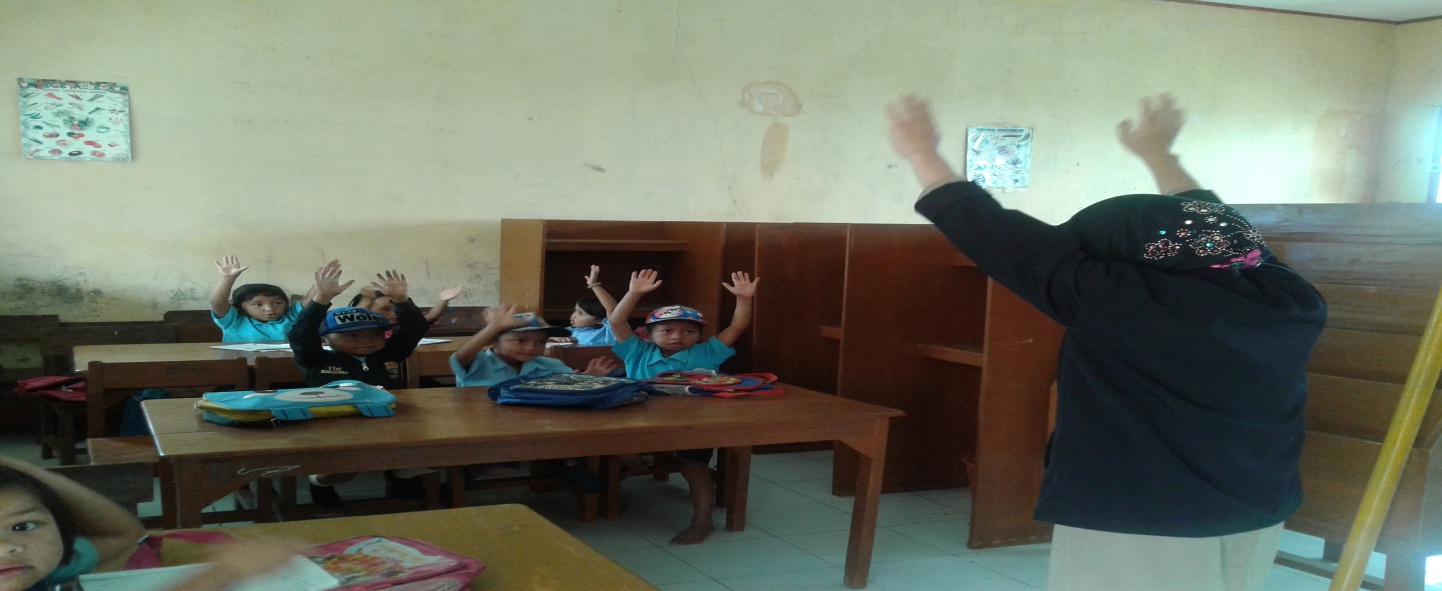 Guru memberi pijakan dengan mengangkat kedua tangan sambil di putar-putar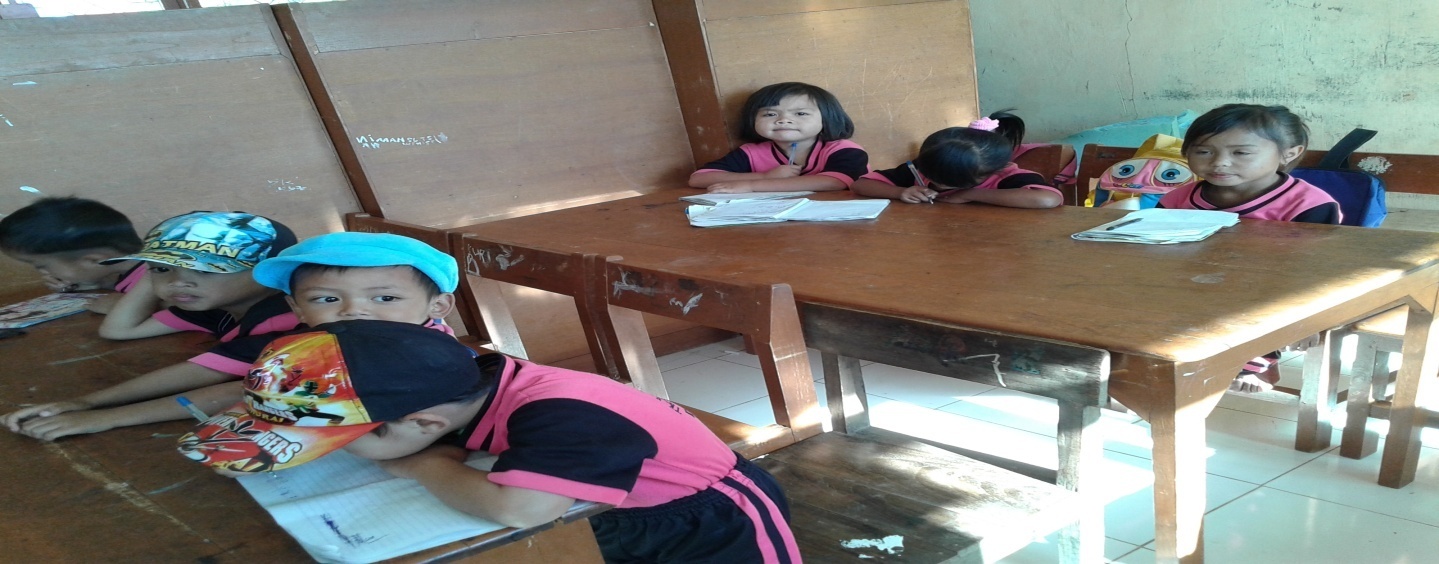  Anak sedang memperhatikan guru yang sedang menjelaskan kegiatan yang akan dilakukan 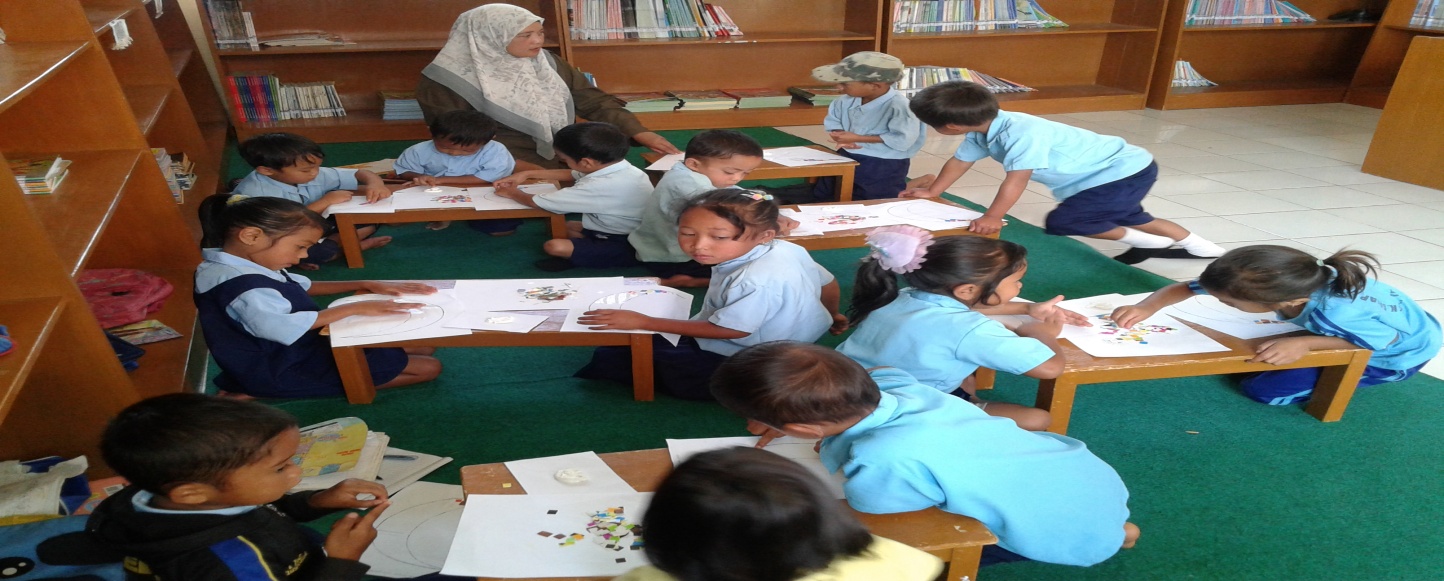 Guru menujukkan kepada anak yang memakai topi bagaimana cara menempelkan kepingan kertas dengan menggunakan lem tidak terlalu banyak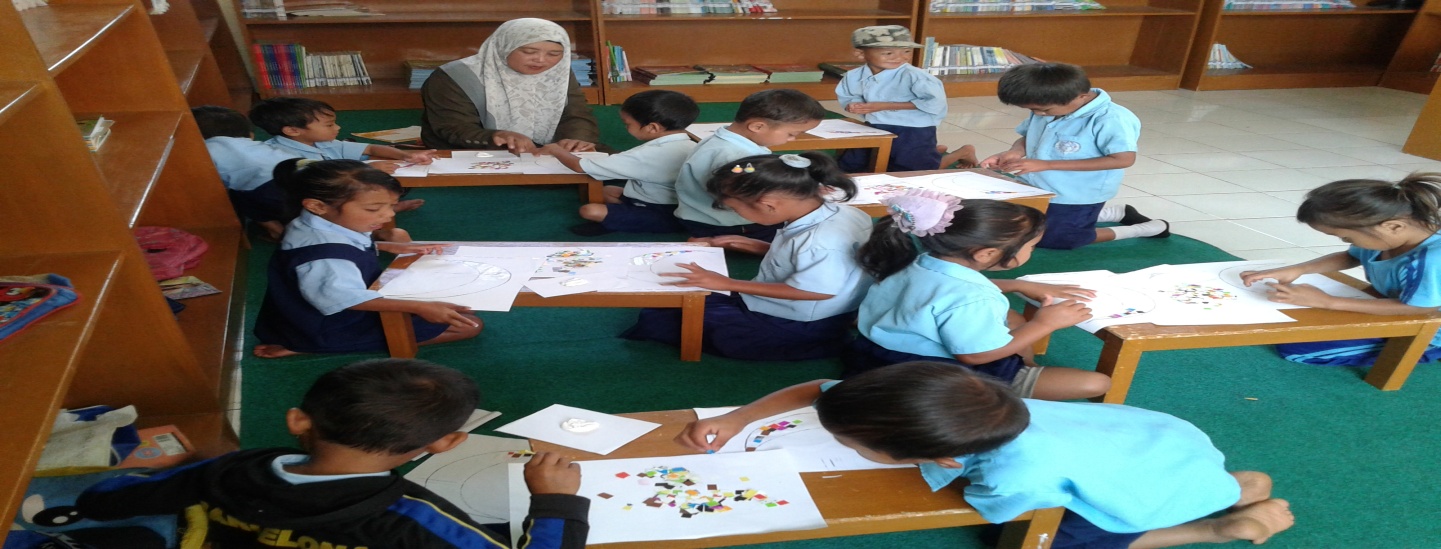 Guru sedang membimbing anak tentang bagaimana cara menempelkan kepingan kertas dengan baik dan benar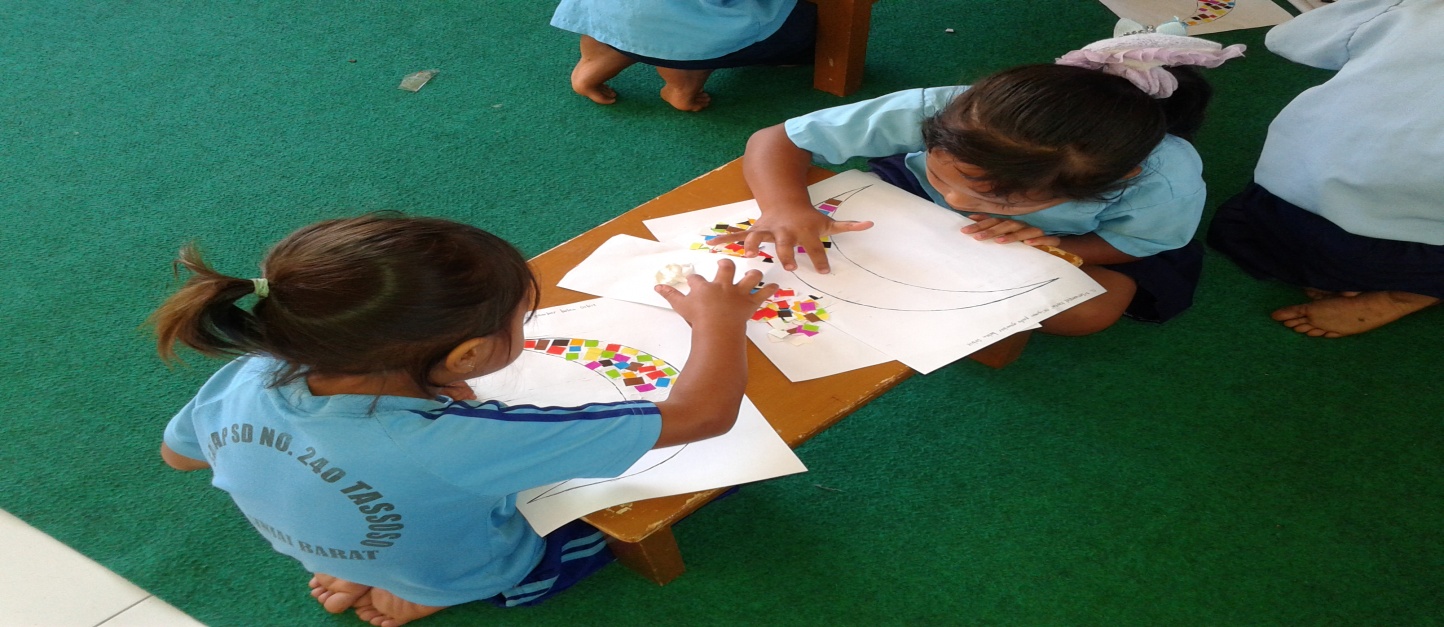 Anak sedang melakukan kegiatan mozaik dengan menempel kepingan kertas origami pada pola gambar bulan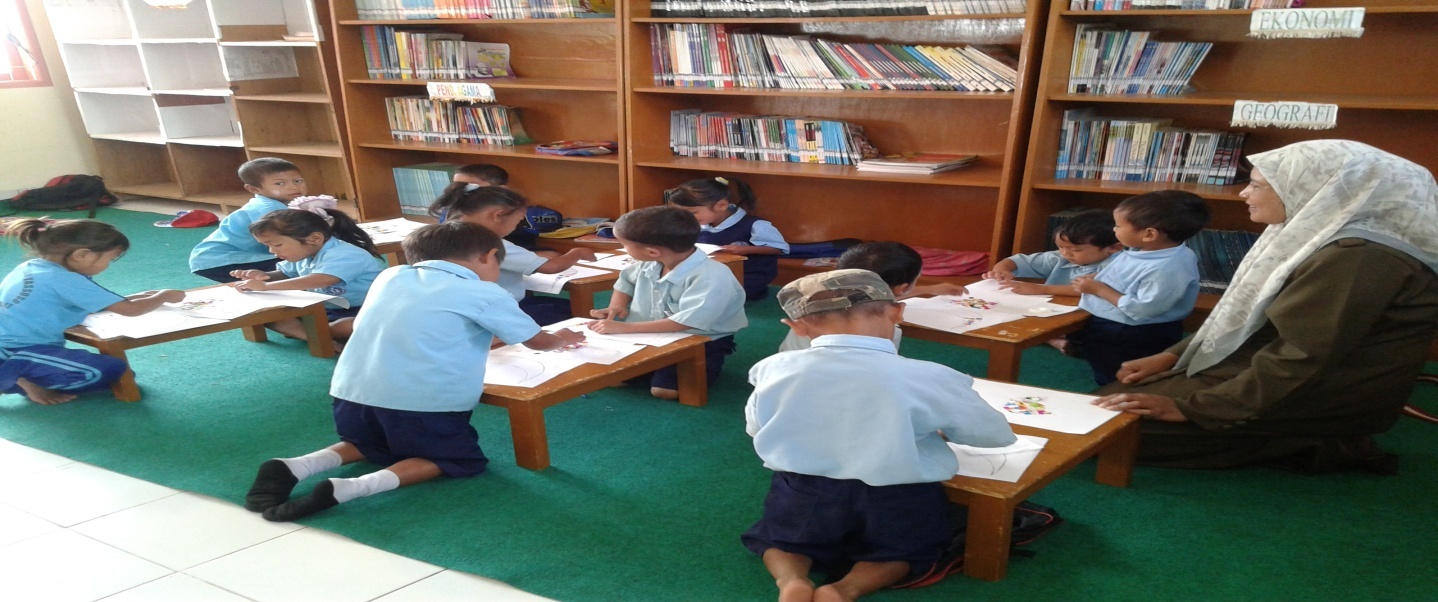 Guru mengawasi anak yang sedang mengerjakan kegiatan mozaik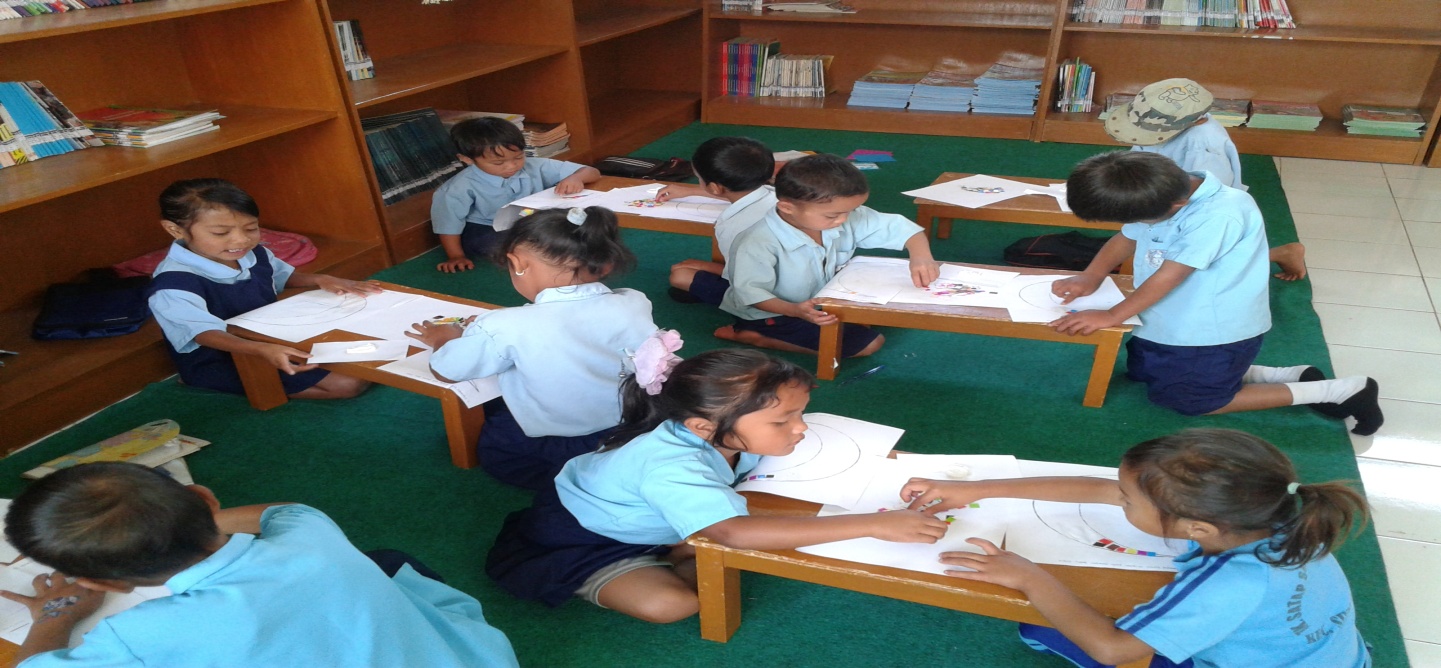 Anak mengejakan kegiatan mozaik sendiri tanpa ada bantuan dari guru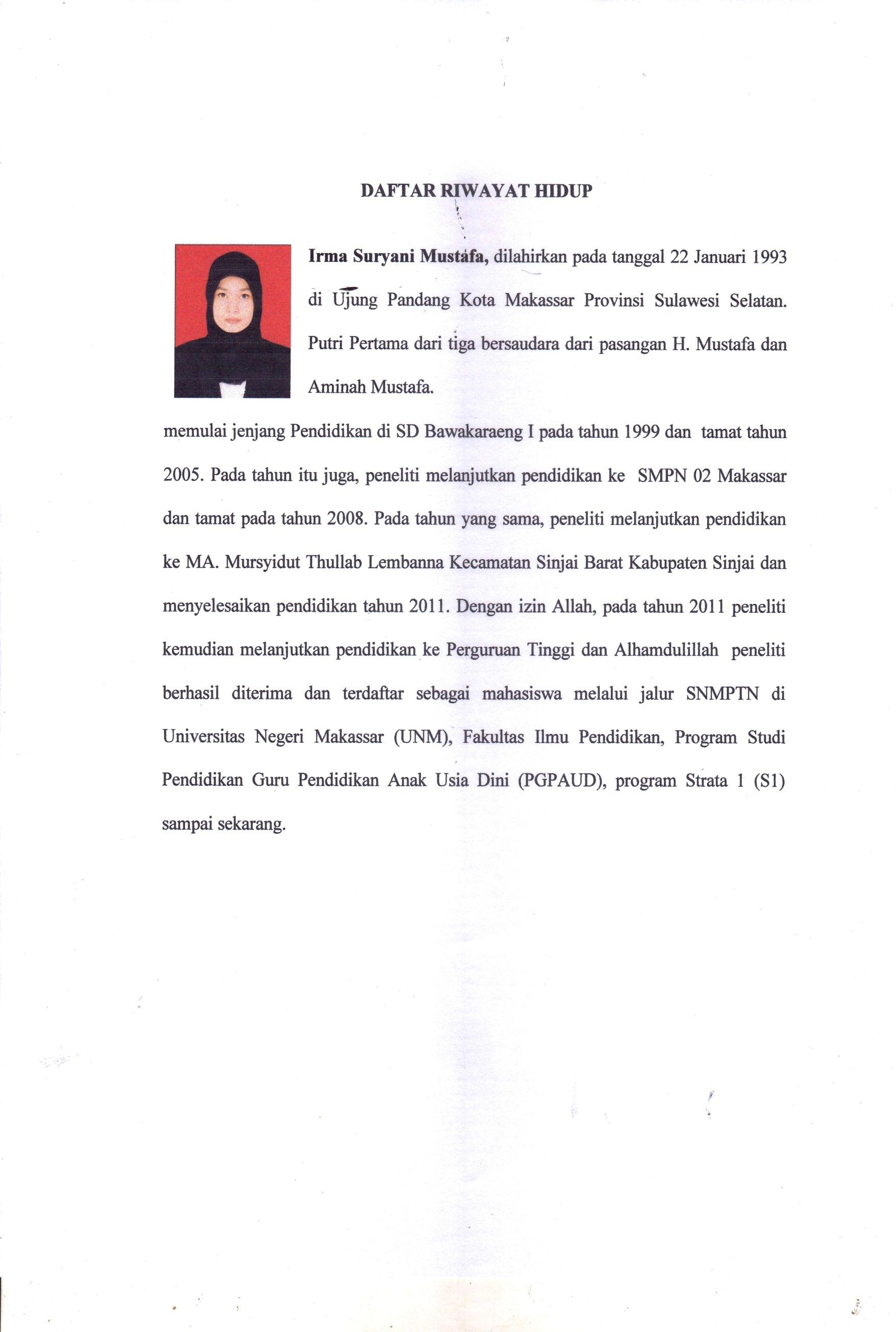 